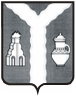 проектРЕШЕНИЕот _________________			                                                             №________	На основании ст. 7, 34 Устава муниципального района «Город Киров и Кировский район» Районная дума:РЕШИЛА:1.Внести в решение Районной Думы от 05.07.2012 № 163 «Об учреждении Отдела социальной защиты населенияКировской районной администрации (исполнительно-распорядительный орган) муниципального района «Город Киров и Кировский район» следующее изменение:- приложение к решению изложить в новой  редакции (прилагается).2.Настоящее решение вступает в силу после опубликования.Глава муниципального района                                                                       Т.Д. Кожан                                                        Приложение                                                                                      к решению   Районной  Думы                                                                                             от __________________  № __________ПОЛОЖЕНИЕОБ ОТДЕЛЕ СОЦИАЛЬНОЙ  ЗАЩИТЫ НАСЕЛЕНИЯКИРОВСКОЙ РАЙОННОЙ АДМИНИСТРАЦИИ (ИСПОЛНИТЕЛЬНО-РАСПОРЯДИТЕЛЬНЫЙ ОРГАН) МУНИЦИПАЛЬНОГО РАЙОНА «ГОРОД КИРОВ И КИРОВСКИЙ РАЙОН»1.  ОБЩИЕ ПОЛОЖЕНИЯ. 	1.1. Отдел социальной защиты населения Кировской районной администрации (исполнительно-распорядительный орган) муниципального района «Город Киров и Кировский район» (далее – Отдел) является органом Кировской районной администрации (исполнительно-распорядительный орган) муниципального района «Город Киров и Кировский район» (далее – Кировская районная администрация) и обладает исполнительно-распорядительными полномочиями по вопросам своего ведения.1.2. В своей  деятельности Отдел руководствуется  Конституцией  Российской  Федерации, федеральными законами, Указами и распоряжениями  Президента  Российской  Федерации, постановлениями и распоряжениями   Правительства  Российской Федерации, иными нормативными правовыми актами Российской Федерации,  Уставом Калужской области, Законами Калужской области и иными нормативными правовыми актами Калужской области, Уставом муниципального района «Город Киров и Кировский район», решениями  Районной Думы, постановлениями и распоряжениями Кировской районной администрации, а также настоящим Положением.   	1.3. Отдел в своей деятельности непосредственно подчиняется  Главе Кировской районной администрации и заместителю Главы администрации  по социальным вопросам.    	1.4.   	Отдел является юридическим лицом, имеет круглую печать со своим наименованием, самостоятельный баланс, лицевые счета.1.5. Полное  официальное наименование: Отдел   социальной   защиты   населения  Кировской   районной администрации (исполнительно-распорядительный орган) муниципального района «Город Киров и Кировский район». 1.6. Сокращенное  официальное наименование:   ОСЗН    Кировской районной администрации.             1.7. Местонахождение отдела: 249440, Калужская область,  г. Киров ул. Пролетарская, 36.2.  ОСНОВНЫЕ   ЗАДАЧИ.Основными задачами Отдела являются:   	2.1. Участие в реализации государственной, региональной и муниципальной политики в сфере социальной поддержки отдельных категорий граждан.2.2. Реализация законодательства Российской Федерации, нормативных правовых актов Калужской области, нормативных правовых актов муниципального района «Город Киров и Кировский район» в части предоставления отдельным категориям граждан мер социальной поддержки в соответствии с переданными государственными полномочиями.2.3. Взаимодействие с учреждениями и организациями в решении вопросов социальной поддержки населения, проживающего на территории муниципального района «Город Киров и Кировский район».3.  ФУНКЦИИ  И ПОЛНОМОЧИЯ ОТДЕЛА.Отдел в соответствии с возложенными на него задачами осуществляет следующие функции и полномочия:    	3.1. Разрабатывает предложения по основным направлениям своей деятельности.3.2. Подготавливает предложения по формированию бюджета муниципального района «Город Киров и Кировский район» и исполняет его по вопросам ведения Отдела.3.3. Создает и поддерживает в актуальном виде базу данных лиц, проживающих на территории муниципального района «Город Киров и Кировский район», имеющих право на получение мер социальной поддержки, необходимых для выполнения Отделом своих функций и полномочий.3.4. Осуществляет прием и консультирование граждан по вопросам, входящим в компетенцию Отдела.3.5. В установленном порядке рассматривает обращения граждан и юридических лиц по вопросам, входящим в компетенцию  Отдела.3.6. Предоставляет гражданам субсидии на оплату жилого помещения и коммунальных услуг. 3.7. Организует назначение и выплату ежемесячных, ежегодных и единовременных денежных выплат, компенсаций, пособий, социальной и материальной помощи, предоставление мер социальной поддержки в соответствии с действующим законодательством Российской Федерации, региональными и муниципальными правовыми актами.3.8. Осуществляет выдачу удостоверений, справок отдельным категориям граждан в соответствии с действующим законодательством.3.9. Осуществляет  уведомительную регистрацию территориальных соглашений и коллективных договоров.3.10. Взаимодействует со средствами массовой информации с целью информирования населения муниципального района «Город Киров и Кировский район» о деятельности Отдела.3.11. Разрабатывает и реализует муниципальные программы муниципального района «Город Киров и Кировский район» по вопросам ведения Отдела.3.12. Участвует в работе комиссий, рабочих групп по вопросам своей компетенции.3.13. Выполняет в установленном порядке функции муниципального заказчика по осуществлению закупок товаров, работ, услуг для обеспечения нужд Отдела.3.14. Подготавливает проекты правовых актов Кировской районной администрации по вопросам, входящим в компетенцию Отдела.3.15. Осуществляет в пределах своей компетенции функции поставщика информации в подсистему установления выплат Единой государственной информационной системы социального обеспечения, а также является пользователем Единой государственной информационной системы социального обеспечения в соответствии с Федеральным законом от 17.07.1999 N 178-ФЗ "О государственной социальной помощи".3.16. Осуществляет иные функции и полномочия в соответствии с действующим законодательством Российской Федерации, региональными и муниципальными правовыми актами.4 .   ПРАВА  ОТДЕЛА.Для выполнения возложенных на него задач, реализации функций и полномочий Отдел имеет право:   	4.1. Запрашивать  и  получать  в  установленном  законодательством порядке  материалы и информацию, необходимые для работы Отдела.  	4.2. Проводить совещания,  семинары,  встречи  и  другие  мероприятия  по  вопросам, входящим в его компетенцию.   	4.3. Вносить  предложения   по  совершенствованию   системы   предоставления социальных  гарантий  и льгот гражданам.5.  РУКОВОДСТВО ОТДЕЛОМ.            5.1. Отдел возглавляет заведующий отделом (далее – Заведующий), который  назначается и освобождается от должности Главой  Кировской районной администрации.5.2. Заведующий, осуществляя руководство Отделом:- представляет Главе Кировской районной администрации на утверждение структуру и штатное расписание Отдела;- утверждает положения о подразделениях Отдела и роспись расходов Отдела; - издает приказы, регулирующие внутреннюю деятельность Отдела;-   назначает на должность  и  освобождает  от  должности  работников  Отдела;- определяет должностные обязанности работников Отдела;- осуществляет иные функции работодателя в соответствии с законодательством;- распоряжается в соответствии с законодательством бюджетными средствами, выделенными Отделу;           - подписывает соглашения, договоры и иные документы от имени Отдела, действует без доверенности от имени Отдела, представляет его интересы во всех организациях, судебных и иных органах, выдает доверенности от имени Отдела в порядке, установленном законодательством.5.3. В период отсутствия Заведующего его обязанности осуществляет начальник отдела, на которого будут возложены эти обязанности.6. СТРУКТУРА ОТДЕЛА.6.1.  В структуру Отдела входят: отдел по реализации демографической и семейной политики, отдел социальных выплат, льгот и субсидий, отдел финансирования, бухгалтерского учета и отчетности.6.2. Структурные подразделения Отдела осуществляют свою деятельность на основании положений о структурных подразделениях Отдела.6.3. Отдел по реализации демографической и семейной политики осуществляет следующие функции и полномочия:- организует назначение и выплату ежемесячных, ежегодных и единовременных денежных выплат, компенсаций, пособий семьям с детьми в соответствии с действующим законодательством Российской Федерации, региональными и муниципальными правовыми актами;- осуществляет выдачу справок, в том числе  справок родителя многодетной семьи; - оказывает социальную и материальную помощь;- осуществляет  уведомительную регистрацию территориальных соглашений и коллективных договоров.6.4. Отдел социальных выплат, льгот и субсидий осуществляет следующие функции и полномочия:- предоставляет гражданам субсидии на оплату жилого помещения и коммунальных услуг; - организует назначение и выплату ежемесячных, ежегодных и единовременных денежных выплат, компенсаций, пособий, предоставление мер социальной поддержки в соответствии с действующим законодательством Российской Федерации, региональными и муниципальными правовыми актами;- осуществляет выдачу удостоверений, справок отдельным категориям граждан в соответствии с действующим законодательством.6.5. Отдел финансирования, бухгалтерского учета и отчетности осуществляет следующие функции и полномочия: - подготавливает предложения по формированию бюджета муниципального района «Город Киров и Кировский район» и исполняет его по вопросам ведения Отдела.- организует финансово-хозяйственную деятельность Отдела;- ведет бухгалтерский учёт Отдела.7. ИМУЩЕСТВО И ФИНАНСЫ ОТДЕЛА.7.1. Имущество Отдела является муниципальной собственностью муниципального района «Город Киров и Кировский район» и закрепляется за Отделом на праве оперативного управления.7.2.  Отдел не вправе отчуждать, сдавать в аренду, залог, доверительное управление или иным способом распоряжаться закрепленным за ним имуществом и имуществом, приобретенным за счет бюджетных средств.7.3. Имущество, приобретенное Отделом по договорам или иным основаниям, поступает в оперативное управление Отдела в порядке, установленном действующим законодательством и настоящим Положением.7.4. Финансирование деятельности Отдела осуществляется из бюджета муниципального района «Город Киров и Кировский район» за счет:- средств местного бюджета;- субвенций областного бюджета.7.5. Отдел самостоятельно распоряжается имеющимися финансовыми средствами в соответствии с бюджетной росписью, утвержденной в установленном порядке.8. ОТВЕТСТВЕННОСТЬ ОТДЕЛА.8.1. Отдел несет персональную ответственность (дисциплинарную и иную предусмотренную действующим законодательством Российской Федерации) за некачественное и несвоевременное выполнение возложенных на него задач и функций, определенных настоящим Положением.9. ПРЕКРАЩЕНИЕ ДЕЯТЕЛЬНОСТИ ОТДЕЛА.9.1. Прекращение деятельности Отдела осуществляется на условиях и в порядке, предусмотренных законодательствомО внесении изменений в решение Районной Думы от 05.07.2012 № 163 «Об учреждении Отдела социальной защиты населения  Кировской районной администрации (исполнительно-распорядительный орган) муниципального района «Город Киров и Кировский район» 